Publicado en Madrid el 18/12/2023 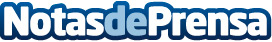 123tinta.es: ideas de última hora para los regalos de NavidadProponen las mejores opciones con entrega en 24 horas para sorprender estas fiestasDatos de contacto:Irati Miguel123tinta.es913022860Nota de prensa publicada en: https://www.notasdeprensa.es/123tinta-es-ideas-de-ultima-hora-para-los Categorias: Nacional Fotografía Sociedad Madrid Castilla La Mancha Entretenimiento Emprendedores Consumo Celebraciones Digital http://www.notasdeprensa.es